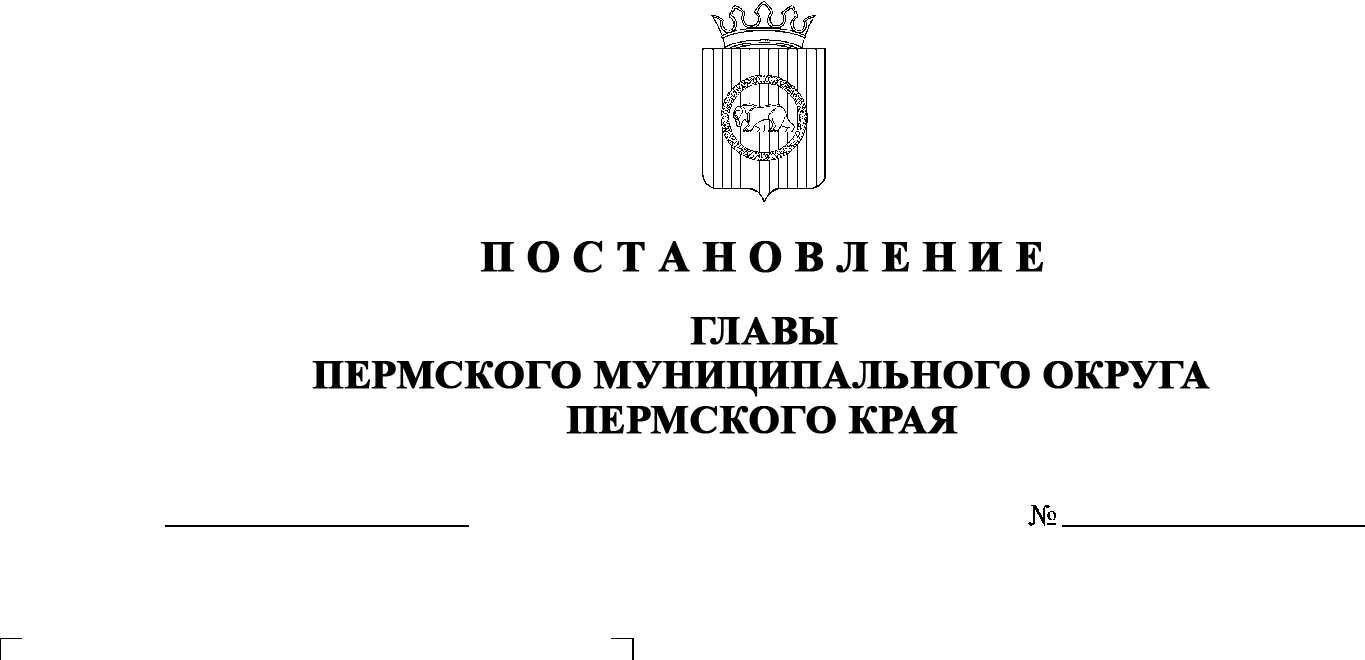 В соответствии с пунктом 2 статьи 7 Федерального закона от 14 марта 2022  г. № 58-ФЗ «О внесении изменений в отдельные законодательные акты Российской Федерации», статьями 5.1, 31, 33 Градостроительного кодекса Российской Федерации, пунктом 26 части 1 статьи 16 Федерального закона от 06 октября 2003 г. № 131-ФЗ «Об общих принципах организации местного самоуправления в Российской Федерации», пунктом 29 части 1 статьи 5, статьей 17, пунктом 3 части 1 статьи 30 Устава Пермского муниципального округа Пермского края, Положением об организации и проведении публичных слушаний, общественных обсуждений по вопросам градостроительной деятельности в Пермском муниципальном округе Пермского края, утвержденным решением Думы Пермского муниципального округа Пермского края от 22 сентября 2022 г. № 10, ПОСТАНОВЛЯЮ: Назначить в период с 27 июля 2023 г. по 17 августа 2023 г. проведение общественных обсуждений по проекту внесения изменений в Правила землепользования и застройки муниципального образования «Юго-Камское сельское поселение» Пермского муниципального района Пермского края, утвержденные решением Совета депутатов Юго-Камского сельского поселения от 24 декабря 2013 г. № 36 (в редакциях решения Совета депутатов Юго-Камского сельского поселения от 24 декабря 2014 г. № 93; в редакции решений Земского Собрания Пермского муниципального района от 26 января 2017 г. № 196, от 27 августа 2020 г. № 68, от 17 июня 2021 г. № 149; в редакции постановления администрации Пермского муниципального округа Пермского края от 24 марта 2023 г. № СЭД-2023-299-01-01-05.С-170) (далее – Проект), для   граждан, постоянно проживающих на территории, в отношении которой подготовлен Проект, а также для правообладателей, находящихся в границах этой территории земельных участков и (или) расположенных на них объектов капитального строительства и для правообладателей помещений, являющихся частью указанных объектов капитального строительства (далее – участники общественных обсуждений). Комиссии по подготовке проекта правил землепользования и застройки (комиссии по землепользованию и застройке) при администрации Пермского муниципального округа Пермского края по вопросу, указанному в пункте 1 настоящего постановления:организовать и провести общественные обсуждения;обеспечить соблюдение требований законодательства, правовых актов Пермского муниципального округа по организации и проведению общественных обсуждений;обеспечить с 27 июля 2023 г. информирование участников общественных обсуждений о проведении общественных обсуждений путем размещения оповещения о начале общественных обсуждений в газете «НИВА», на официальном сайте Пермского муниципального округа в  информационно-телекоммуникационной сети Интернет (www.permraion.ru) и на информационных стендах, в местах массового скопления граждан и в иных местах, расположенных на территории населенных пунктов Пермского муниципального округа: п. Юго-Камский, д. Берег Камы, д. Верх-Юг,               п. Ольховка, д. Пашня, д. Петушки, д. Полуденная, п. Таежный, д. Еловая,            д. Ермозы, д. Жилья, д. Заречная, д. Казанцы, д. Кашино, д. Луговая, п. Новый, с. Рождественское, с. Сташково, д. Усть-Пизя, д. Черная, д. Шондиха;обеспечить в период с 04 августа 2023 г. по 10 августа 2023 г. размещение экспозиции, демонстрационных материалов и  иных информационных документов по теме общественных обсуждений для  предварительного ознакомления в здании Юго-Камского территориального управления администрации Пермского муниципального округа Пермского края по адресу: Российская Федерация, Пермский край, Пермский муниципальный округ, п. Юго-Камский, ул. Советская, д. 114, ежедневно с 9:00 до 16:00, кроме субботы и воскресенья, на  официальном сайте Пермского муниципального округа в информационно-телекоммуникационной сети Интернет (www.permraion.ru). Консультирование посетителей экспозиции осуществляет управление архитектуры и градостроительства администрации Пермского муниципального округа Пермского края по телефону 294 61 16;обеспечить своевременную подготовку, опубликование и  размещение заключения о результатах общественных обсуждений в газете «НИВА», на  официальном сайте Пермского муниципального округа в информационно-телекоммуникационной сети Интернет (www.permraion.ru).3.  Участие граждан в общественных обсуждениях осуществляется в соответствии с Порядком участия граждан в общественных обсуждениях, размещенным на официальном сайте Пермского муниципального округа в  информационно-телекоммуникационной сети Интернет (www.permraion.ru) в   разделе «Публичные слушания и общественные обсуждения» (далее – Порядок).4.  Заинтересованные лица в период с 04 августа 2023 г. по 10 августа 2023 г. вправе представить свои предложения и замечания по Проекту для включения их в протокол общественных обсуждений:-  в электронном виде – на официальном сайте Пермского муниципального округа в информационно-телекоммуникационной сети Интернет (www.permraion.ru) согласно Порядку;-  в письменном виде – в управление архитектуры и градостроительства администрации Пермского муниципального округа Пермского края по адресу: г. Пермь, ул. Верхне-Муллинская, 74а, кабинет № 101;-  посредством записи в книге (журнале) учета посетителей экспозиции Проекта, подлежащего рассмотрению на общественных обсуждениях, размещенной в здании Юго-Камского территориального управления администрации Пермского муниципального округа Пермского края по адресу: Российская Федерация, Пермский край, Пермский муниципальный округ, п. Юго-Камский, ул. Советская, д. 114.5.  Срок проведения общественных обсуждений с момента оповещения участников общественных обсуждений об их проведении до дня опубликования заключения о результатах общественных обсуждений составляет не более месяца.6.  Настоящее постановление опубликовать в газете «НИВА» и   разместить на официальном сайте Пермского муниципального округа в информационно-телекоммуникационной сети Интернет (www.permraion.ru). 7.  Настоящее постановление вступает в силу со дня его официального опубликования. 8.  Контроль за исполнением настоящего постановления оставляю за собой.В.Ю. Цветов 